Памятка для родителей по трудовому воспитанию дошкольников.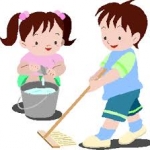 1. Тот, кто лишает ребёнка посильного для него труда, обрекает его на физическое и духовное вырождение.2. Вы хотите видеть своего ребёнка сильным, выносливым и закалённым – тренируйте его в разнообразном физическом труде.3. Вы хотите видеть его умным и образованным – заставляйте его ежедневно выполнять посильные трудности в умственном труде.4. Вы хотите видеть его всегда весёлым и жизнерадостным – не давайте ему закиснуть в праздности и погрузиться в лень.5. Вы хотите, чтобы Ваш ребёнок имел непоколебимую волю и мужественный характер – не скупитесь на трудные задания, заставляйте его чаще напрягать свои силы и направлять их на достижение цели.6. Вы желаете, чтобы Ваш ребёнок был чутким и отзывчивым, чтобы он был хорошим товарищем и верным другом - создайте условия, при которых он ежедневно работал бы вместе с другими и повседневно учился помогать людям.7. Вы хотите, чтобы Ваш ребёнок был счастливым человеком – научите его различным видам деятельности, сделайте его трудолюбивым.Желаем удачи!ПАМЯТКА ДЛЯ РОДИТЕЛЕЙ«Приучаем ребёнка к труду»      Народная пословица гласит: « Яблоко от яблони далеко не падает».Отношение ребенка к труду в наибольшей степени зависит от родителей, от их личного примера. Если родители сами не очень трудолюбивые люди и постоянно ругаются между собой только из-за того, кто сегодня должен готовить, убирать и стирать, то и приучить маленького ребенка к труду невозможно, так как все равно с возрастом он будет копировать поведение родителей. А есть семьи, где родители с утра до вечера заняты работой, приучать ребенка работать им не хватает времени.                           Однако дети уже с детства с удовольствием начинают помогать родителям, взваливая на себя часть ответственности за выполнение работ по дому. Если родители учат одному, а сами поступают по-другому, то не стоит надеяться, что их ребенок вырастет трудолюбивым и самостоятельным  человеком.           Приучать ребенка к труду психологи советуют начинать уже с двухлетнего возраста. Сначала научите его убирать за собой игрушки. Детям не очень нравится это занятие, поэтому лучше делать это в первое время вместе. Для того чтобы ребенок знал, как и куда убирать игрушки, в детской комнате должен быть порядок. Для книг отдельная полка, для машин свой гараж, а для других игрушек коробка. Ни в коем случае не заставляйте ребенка криком или наказанием делать порядок, тогда у него пропадет желание убирать совсем.             Главное говорите ему слова "вместе" и "помогу". Важно приучить ребенка, чтобы поиграв с игрушкой, он их ставил обратно на место, а не бросал их по комнате и брал другую. После того, как ребенок сложил свои игрушки, не забудьте его похвалить, скажите ему, что он молодец и хорошо справился с задачей. Чем старше становится ребенок, тем больше поручений он может выполнить. Родители всегда должны поощрять желание ребенка им помочь.          Уже трехлетние малыши стараются делать все сами. Многие хотят самостоятельно застелить постель, одеться, мыть посуду или постирать свою одежду. Некоторые родители на этом этапе воспитания совершают ошибку, у них не хватает терпения ждать, когда малыш медленно сделает то, чего они могут сделать сами за несколько минут. Поэтому они сами застегивают ему одежду, сами убирают игрушки, а посуду не доверяют ребенку мыть только потому, что он может что-то уронить или испачкать свою одежду. Родители должны быть терпеливыми и хвалить любое желание ребенка трудиться. Даже если грязи после "уборки" ребенка стало больше, а жир только размазался по посуде после мытья, необходимо похвалить ребенка и на первых этапах поддержать его. А когда он начнет самостоятельно мыть посуду и убирать свою комнату, можно объяснить ему, что надо добиться лучших результатов.          Если малыши 2-3 лет воспринимают работу как игру, начиная с 5-6 лет, они отлично понимают, что интересного в работе мало. Поэтому, если родители с малолетства не приучили ребенка к аккуратности или ругали его за каждую провинность при выполнении какой-нибудь обязанности, то выполнять домашнюю работу он не будет. Многие дети в таком возрасте отказываются выполнять самую простую работу: наводить порядок на столе, убирать постель или мыть за собой посуду. Несмотря на плохое поведение ребенка, старайтесь не злиться на него и не угрожать: "Немедленно убери все в своей комнате, иначе сегодня ты этого не получишь!" Лучше составьте список дел по дому и объясните ребенку, что он уже взрослый и будет отвечать за выполнение следующих обязанностей по дому.  Например, в воскресенье ребенок должен наводить порядок в своей комнате, в пятницу поливать цветы, а в среду помогает готовить еду или убирается в ванной.           Однако перекладывать всю домашнюю работу на ребенка тоже не следует. Обязанности ребенка должны быть посильными ему и не мешать его учебе, занятий в музыкальной школе или в спортзале. Ребенок дошкольного возраста уже вполне способен выбрасывать мусор в мусоропровод, кормить рыбок или других домашних животных, сходить за хлебом или молоком в магазин.           Главное не то, что родители сами могут купить по дороге домой хлеб и молоко, выкинуть мусор, а важно научить ребенка к ответственности, аккуратности и трудолюбию. Поощрять детей за его старания в таком возрасте надо осторожно. Лучше объясните ребѐнку, что быт - это неотъемлемая часть нашей жизни и работы по дому люди должны делать вместе, так же как и вместе отдыхать и жить.             Поощрять труд ребенка маленькими подарочками или сладостями тоже не стоит, в дальнейшем без выгоды он не захочет ничего делать в жизни.           Приучение ребенка к труду полезно не только родителям, оно необходимо для становления личности.           Только труд помогает воспитать ребенка ответственным и успешным человеком. А тот, кто не работал с детства, с радостью сваливает всю ответственность за свои неудачи в жизни и всю работу сначала на родителей, а потом на жену или мужа.